Рисунок 1 . Ревматоидный артрит 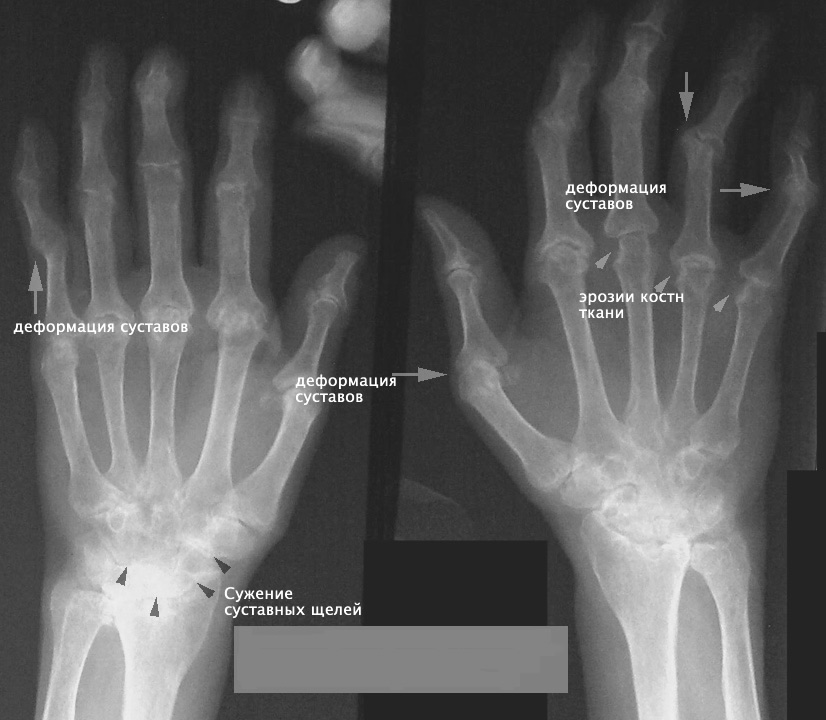 Рисунок 2. 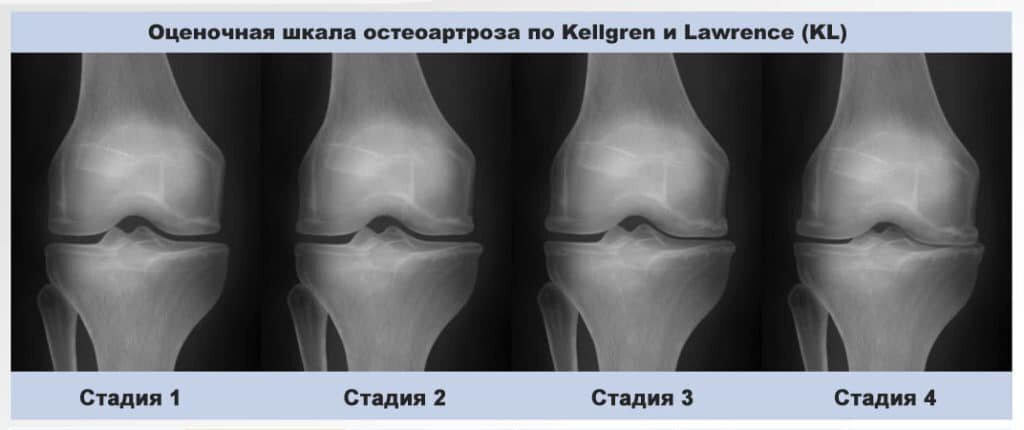 Рисунок 3.Подагрический артрит.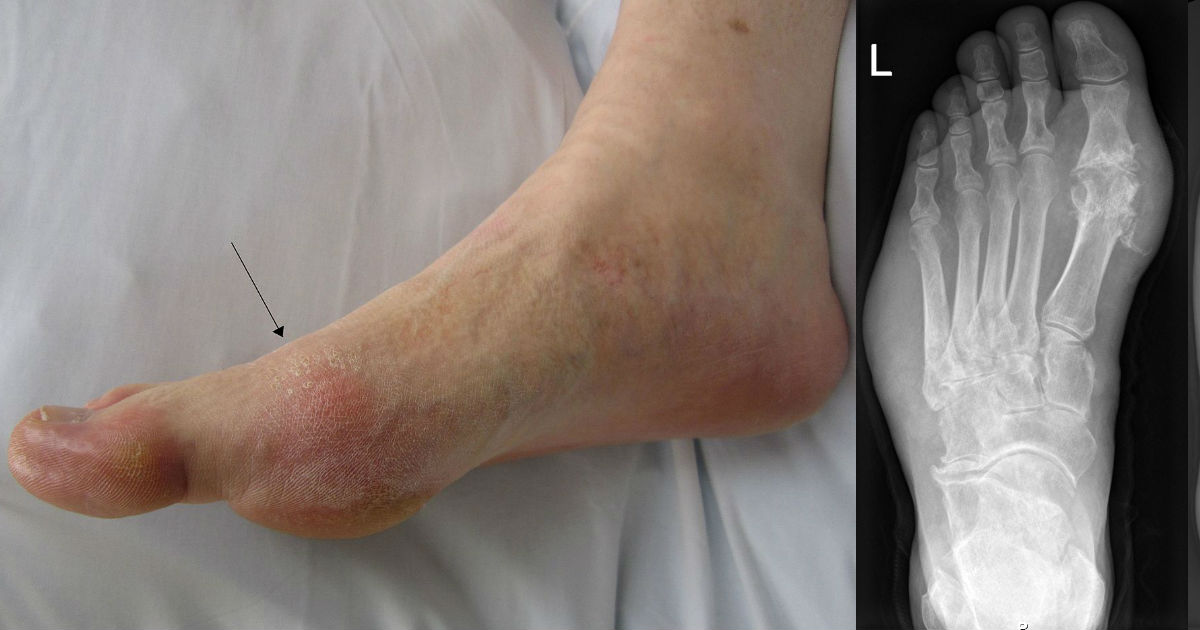 